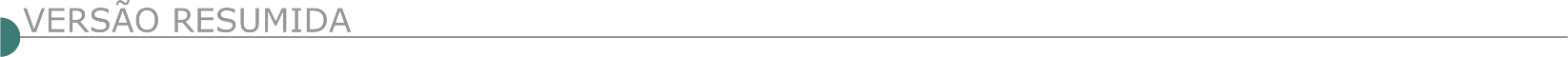 ESTADO DE MINAS GERAISPREFEITURA MUNICIPAL DE ARAXÁPREGÃO ELETRÔNICO Nº 09.071/2023Objeto: Recuperação da erosão, drenagem e pavimentação na rua Ana Vieira Martins com a Rua João Roberto Mariconi s/nº no bairro Pão de Açúcar no município de Araxá-MG. Acolhimento das propostas 20/04/2023 a partir das 17:00 horas até 08/05/2023 às 08:30 horas. Abertura das Propostas de Preços e Início da sessão de disputa de preços dia 08/05/2023 às 08:35 horas. Local: www.licita-net.com.br. Para todas as referências de tempo será observado o horário de Brasília – DF. Edital disponível nos sites: www.licitanet.com.br e www.araxa.mg.gov.br no dia 20/04/2023. Setor de Licitações: (34)99313-0034.CONCORRÊNCIA Nº 03.002/2023Objeto: Execução de revitalização e pavimentação da rua Honório de Paiva Abreu (trecho 01) localizada nos bairros Solares e Bela Vista no município de Araxá/MG. A sessão para entrega dos envelopes de habilitação jurídica e proposta comercial dar-se-á no dia 26/05/2023 às 09:00 horas e abertura dos mesmos às 09:15 horas. Edital disponível dia 25/04/2023 no site www.araxa.mg.gov.br. Demais informações pelo telefone (34) 99313-0034.PREFEITURA MUNICIPAL DE BARBACENA – TOMADA DE PREÇOS Nº 002/2023Objeto: Realização de obras no Conselho Tutelar. Abertura: 11/05/2023. Horário: 14:00 horas. Informações: licitacao@barbacena.mg.gov.br. PREFEITURA MUNICIPAL DE BELA VISTA DE MINASCONCORRÊNCIA PÚBLICA Nº 04/2023Objeto: Obras de contenção de talude, drenagem pluvial e restituição de pavimento da Rua 15 de Novembro, localizado no Bairro Senhor do Bonfim em Bela Vista de Minas/MG, a pedido do Departamento Municipal de Desenvolvimento Econômico, no Município de Bela Vista de Minas-MG. Data: até as 08:01 horas do dia 30/05/2023. Início da sessão e disputa de preços: 08:01 horas. Referência de tempo: horário de Brasília. Local: portal AMM LICITA https://ammlicita.org.br/. Telefone de contato: (31) 3853-1271/1272. Obtenção do edital: www.belavistademinas.mg.gov.br.CONCORRÊNCIA PÚBLICA Nº 05/2023Objeto: Obras de pavimentação e drenagem pluvial da Rua José Raimundo da Silva, localizada no Bairro JK, no município de Bela Vista de Minas/MG, a pedido do Departamento Municipal de Desenvolvimento Econômico, no Município de Bela Vista de Minas-MG. Data: até as 08:01 horas do dia 31/05/2023. Início da sessão e disputa de preços: 08:01 horas. Local: portal AMM LICITA https://ammlicita.org.br/. Telefone de contato: (31) 3853-1271/1272.PREFEITURA MUNICIPAL DE BELMIRO BRAGA - CONCORRÊNCIA N° 001/2023Objeto: Reconstrução de uma ponte sobre o Rio Paraibuna com uma extensão de 72,00 mt x 06,00 mts, no Distrito de Sobragy, no trecho da estrada que liga os Municípios de Simão Pereira e Belmiro Braga/MG, que a partir das 09:30 horas do dia 25 de maio de 2023. Para conhecimento de todos os interessados, expediu-se o presente que será afixado no lugar de costume, publicando-se na forma da lei. PREFEITURA MUNICIPAL DE BETIM – ECOS - EMPRESA DE CONSTRUÇÕES, OBRAS, SERVIÇOS, TRANSPORTES E TRÂNSITO DE BETIM - CONCORRÊNCIA PÚBLICA Nº 001/2023Objeto: Reforma, ampliação, conservação e manutenção em necrópoles públicas, no município de Betim/MG. Torna público para conhecimento dos interessados que houve retificação na exigência referente ao item 6.1.3, alíneas “e“ “F” do edital, de modo que o prazo inicialmente estabelecido foi reaberto. A abertura está marcada para as 10:00 horas, do dia 29 de maio de 2023. Os interessados poderão obter a íntegra do Edital e seus Anexos, através do site: https://www.betim.mg.gov.br/sg/editais. PREFEITURA MUNICIPAL DE BONFIM - TOMADA DE PREÇOS Nº 003/2023Objeto: Construção de Praça na Comunidade de Florentina neste município de Bonfim. Data da sessão: 15/05/2023, às 13:30 horas. Informações e edital disponíveis na Prefeitura de Bonfim, com sede na Av. Gov. Benedito Valadares, 170, Centro. Telefax: (31) 3576-1318, e-mail: licitabonfim@yahoo.com.br e site: www.prefeiturabonfim.mg.gov.br.PREFEITURA MUNICIPAL DE BORDA DA MATA - CONCORRÊNCIA Nº 012/2023Objeto: Execução da construção da Unidade Básica de Saúde. Abertura da sessão: 29/05/2023 às 09:30 horas. O edital está disponibilizado no site www.bordadamata.mg.gov.br. Informações (35) 3445-4900.PREFEITURA MUNICIPAL DE BUENO BRANDÃO - CONCORRÊNCIA PÚBLICA Nº 04/2023Objeto: Execução de obra pública de pavimentação asfáltica em C.B.U.Q sobre solo e drenagem de três trechos da estrada municipal para Monte Sião. A abertura dos envelopes dar-se-á no dia 26/05/2023, às 10:00 horas. O edital estará à disposição dos interessados de 2ª a 6ª feira, das 09:00 horas às 16:00 horas, na Rua Afonso Pena, nº 225, Centro, Bueno Brandão/MG, CEP 37.578-000 ou através do site www.buenobrandao.mg.gov.br.PREFEITURA MUNICIPAL DE CANAÃ -  TOMADA DE PREÇO Nº 003/2023Objeto: Execução de obra de pavimentação asfáltica, meio-fio e drenagem superficial de via urbana, a ser executado na Rua Antenor Lopes de Souza, Centro, Canaã/MG. Data para credenciamento dos licitantes: Dia 11/05/2023 às 08:30 horas. Data de abertura da sessão: Dia 11/05/2023 às 09:00 horas. A cópia integral do edital encontra-se a disposição dos interessados na Sala da Comissão de Licitações no endereço Praça Arthur Bernardes, 82 - Centro - Canaã/MG, CEP: 36.592- 000 e no site oficial www.canaa.mg.gov.br. Maiores informações: e-mail: licitacaocanaa01@gmail.com, telefone: (31) 3892-1154.PREFEITURA MUNICIPAL DE CAPINÓPOLIS - TOMADA DE PREÇO Nº 003/2023Objeto: Reforma e ampliação da Escola Municipal Aurelisa Alcântara de Souza. Proposta Comercial será às 13:00 horas do dia 27/04/2023, na Sala de Licitações desta Prefeitura.PREFEITURA MUNICIPAL DE CLÁUDIO - TOMADA DE PREÇOS N° 004/2023Objeto: 2° Etapa Reforma Quadra Rocinha. A realizar-se no dia 10 de maio de 2023. Horário: 09:00 horas. Cópia do Edital à disposição dos interessados no site www.claudio.mg.gov.br e na Av. Presidente Tancredo Neves, nº 152, Centro, nesta cidade, no horário de 08:00 as 17:00 horas, de segunda a sexta-feira.PREFEITURA MUNICIPAL DE CONCEIÇÃO DO MATO DENTRO - CONCORRÊNCIA Nº 005/2023Objeto: Execução da obra de drenagem, substituição e execução de calçadas, passeios e manutenção de calçamento no município de Conceição do Mato Dentro/MG. Dia da abertura: 01 de junho de 2023, às 09:30 horas. Maiores informações pelo telefone (31) 3868-2398. Edital disponível no site oficial do Município www.cmd.mg.gov.br. PREFEITURA MUNICIPAL DE CONTAGEM - TOMADA DE PREÇOS Nº 005/2023Objeto: Obras de contenção das margens do córrego Muniz No Bairro Carajás, Município De Contagem/MG, com entrega do envelope de proposta até às 09:30 horas do dia 15 de maio de 2023, para abertura às 10 horas do mesmo dia. Os interessados poderão ler e obter o texto integral deste Edital e seus Anexos, que estarão disponíveis a partir do dia 27 de abril de 2023, pelo site www.contagem.mg.gov.br/licitações ou na sala da Comissão Permanente de Licitação da Secretaria Municipal de Obras e Serviços Urbanos (SEMOBS), situada à rua Madre Margherita Fontanaresa, 432, 3º andar Bairro Eldorado - Contagem/MG, telefone: (31) 3391- 9352, de segunda à sexta-feira, no horário de 08:00 às 12:00 horas e de 13:00 às 17:00 horas, mediante apresentação de um DVD virgem à Comissão Permanente de Licitação no endereço acima e, ainda, obrigatoriamente, informar, por meio de carta, os seguintes dados: razão social ou denominação completa da empresa, CNPJ/MF, endereço completo, telefone e nome da pessoa para contato.PREFEITURA MUNICIPAL DE JANUÁRIA - CONCORRÊNCIA PÚBLICA Nº 002/2023Objeto: Execução de obra de drenagem pluvial em vias públicas em áreas urbanas de Januária. Abertura dos envelopes dia 25/05/2023 às 09:00 horas. Interessados deverão manter contato pelo e-mail: licitacao@januaria.mg.gov.br, telefone. (38) 9 9266-2220 ou diretamente no Setor de Licitação. Link para acesso ao edital: https://www.januaria.mg.gov.br/portal/editais/1.PREFEITURA MUNICIPAL DE MATEUS LEME - PREGÃO ELETRÔNICO 07/2023Objeto: Destinação final de resíduos sólidos urbanos. A abertura está prevista para o dia 08/05/2023, às 09:30 horas. Cópias do Edital poderão ser adquiridas até o dia 05/05/2023, na Sede da Prefeitura, localizada à Rua Pereira Guimarães, nº 08, Centro, Assessoria de Licitações e Contratos, no horário de 08:00 às 16:00 horas ao preço de R$ 10,00 ou gratuitamente pelo site www.mateusleme.mg.gov.br. Outras informações pelo telefone (31) 3537-5805.PREFEITURA MUNICIPAL DE MIRAÍ - TOMADA DE PREÇO Nº 002/2023Objeto: Construção de capela mortuária, próximo ao cemitério São Judas Tadeu. Abertura da sessão de licitação dia 11/05/2023 às 09:00 horas, na Praça Raul Soares nº 126 – Bairro Centro Mirai/MG. Edital poderá ser obtido junto ao setor de licitação da Prefeitura de Municipal de Miraí. Maiores informações pelo telefone (32) 3426- 1288 ou e-mail licitacao@mirai.mg.gov.br.PREFEITURA MUNICIPAL DE PEDRA BONITATOMADA DE PREÇOS Nº 006/2023Objeto: Execução de obra de Construção de um Complexo Poliesportivo, composto de lanchonete, vestiário, campo society, quadra de areia, pista de skate e arquibancada, no Município de Pedra Bonita/MG. Entrega dos envelopes 12/05/2023 às 08:50 horas. Abertura: 12/05/2023 às 09:00 horas. O Edital e seus anexos disponíveis no Site: www.pedrabonita.mg.gov.br. Informações pelo Telefone: (31) 3872-9103, de 08:00 horas às 11:00 horas e de 13:00 horas às 17:00 horas, pelo e-mail: licitacao@pedrabonita.mg.gov.br, ou pessoalmente na sede da Prefeitura. TOMADA DE PREÇOS Nº 007/2023Objeto: Execução de obra de ampliação e reforma da Capela de Velório Municipal Helena Cotta Leal no Município de Pedra Bonita/MG. Entrega dos envelopes 12/05/2023 às 12:50 horas. Abertura: 12/05/2023 às 13:00 horas. O Edital e seus anexos disponíveis no site: www.pedrabonita.mg.gov.br. Informações pelo Telefone: (31) 3872-9103 de 08:00 horas às 11:00 horas e de 13:00 horas às 17:00 horas, pelo e-mail: licitacao@pedrabonita.mg.gov.br, ou pessoalmente na sede da Prefeitura.PREFEITURA MUNICIPAL DE RIBEIRÃO DAS NEVES - CONCORRÊNCIA 001/2023Objeto: Prestação de serviço de urbanização de trecho da estrada de areias no Bairro Maria Helena No Município de Ribeirão das Neves. A data para realização de sessão será dia 26/05/2023 às 09:00 horas, que se encontra disponível no site www.ribeiraodasneves.mg.gov.br, o edital.PREFEITURA MUNICIPAL DE RIO VERMELHO - TOMADA DE PREÇOS Nº 003/2023Objeto: Construção de ponte mista em comunidade rural denominado “Maias” no Município De Rio Vermelho/MG. Abertura: 15/03/2023 ás 08:00 horas. Melhores informações e o edital na íntegra poderão ser obtidos através do site https://riovermelho.mg.gov.br/, na Sede da Prefeitura Municipal, também pelo e-mail: licitar@riovermelho.mg.gov.br ou telefone (33) 3436-1361.PREFEITURA MUNICIPAL DE SANTA CRUZ DE MINAS - TOMADA DE PREÇO Nº 004/2023Objeto: Conclusão da Creche Municipal, em Santa Cruz de Minas. Abertura dia 12/05/2023, às 09:30 horas, na sede da Prefeitura, Praça da Liberdade – S/Nº - Centro. Mais informações poderão ser obtidas através do telefone: (32) 3371-6126 ou no site: www.santacruzdeminas.mg.gov.br.PREFEITURA MUNICIPAL DE SÃO JOÃO DAS MISSÕES - PREGÃO ELETRÔNICO Nº 07/2023Objeto: Manutenção de prédios e vias públicas, acolhimento das propostas até as 08:30 horas do dia 11/04/2023. Realização da sessão no endereço eletrônico http://comprasbr.com.br. O edital completo e maiores informações poderão ser obtidos: e-mail: licitacoes@saojoaodasmissoes.mg.gov.br, site, www.saojoaodasmissoes.mg.gov.br. PREFEITURA MUNICIPAL DE SÃO JOSÉ DO JACURI - TOMADA DE PREÇO Nº 07/2023Objeto: Construção de 04 casas habitacionais. Data Abertura: 11/05/2023 às 09:00 horas. Informações pelo telefone (33) 34331314, e-mail licitaja@hotmail.com.br, edital e anexos https://www.transparencia.saojosedojacuri.mg.gov.br/licitacoes/.PREFEITURA MUNICIPAL DE SERRANOSTOMADA DE PREÇOS Nº 001/2023Objeto: Obra para a cobertura da quadra poliesportiva José Mário Vilela do Município De Serranos-MG. Entrega dos envelopes de habilitação e propostas: 19/05/2023, 09:30 horas. Abertura, análise e julgamento dos envelopes habilitação: 19/05/2023, 09:30 horas. Abertura, análise e julgamentos dos envelopes proposta comercial: 05/06/2023, 09:30 horas. O texto integral do Edital está disponível a partir desta data na sede da Prefeitura, no site eletrônico www.serranos.mg.gov.br e solicitado pelo e-mail licitacao@serranos.mg.gov.br. Outros esclarecimentos poderão ser obtidos pela Comissão Permanente de Licitação na Praça 12 de Dezembro, nº 60, Centro na cidade de Serranos – MG, ou pelo telefone (35) 3322- 1150.TOMADA DE PREÇOS Nº 002/2023Objeto: Cobertura do vestiário do campo de futebol do Município de Serranos-MG. Entrega dos envelopes de habilitação e propostas: 18/05/2023, 09:30 horas. Abertura, análise e julgamento dos envelopes habilitação: 18/05/2023, 09:30 horas. Abertura, análise e julgamentos dos envelopes proposta comercial: 02/06/2023, 09:30 horas. O texto integral do Edital está disponível a partir desta data na sede da Prefeitura, no site eletrônico www.serranos.mg.gov.br e solicitado pelo e-mail licitacao@serranos.mg.gov.br. Outros esclarecimentos poderão ser obtidos pela Comissão Permanente de Licitação na Praça 12 de Dezembro, nº 60, Centro na cidade de Serranos – MG, ou pelo telefone (35) 3322-1150.PREFEITURA MUNICIPAL DE VARGINHA – CISSUL - CONSÓRCIO INTERMUNICIPAL DE SAÚDE DOS MUNICÍPIOS SUL MINEIROS PREGÃO PRESENCIAL Nº 002/2023Objeto: Reforma do muro e do imóvel do Cissul - Consórcio Intermunicipal de Saúde dos Municípios Sul Mineiros, localizado no segundo platô, denominado edificação 2 no segundo nível, na Av. Alberico Petrim, nº 11, Imaculada Conceição III, CEP: 37070-470, Varginha/MG, que fará realizar no dia 18 de maio de 2023 às 09:30 horas. Prazo Máximo para protocolo das propostas e documentação: 18/05/2023 às 09:30 horas. O referido Edital encontra-se à disposição dos interessados na sede do CISSUL, situada à Av. Alberico Petrim, nº 11 - Imaculada Conceição III, CEP 37.070-470, Varginha/MG, CEP 37.070-470, Varginha/MG, no horário compreendido entre 09:00 às 12:00 horas e de 14:00 às 16:00 horas. Informações pelo telefone: (35) 3222-4769, e-mail cissul1@hotmail.com.PREFEITURA MUNICIPAL DE TURVOLÂNDIATOMADA DE PREÇO Nº 4/2023Objeto: Execução de pavimentação asfáltica das vias urbanas, no loteamento cidade nova e no Bairro Campo do Rosário no Município de Turvolândia/MG, que receberá até o dia 16 de maio de 2023 às 10:00 horas. Mais informações pelo telefone (35) 3242- 1174, pelo e-mail licitaturvolandia@hotmail.com e pelo site www.turvolandia.mg.gov.br. TOMADA DE PREÇO Nº 5/2023Objeto: Execução de pavimentação asfáltica das vias urbanas, no Bairro Centro e Cotia no Município de Turvolândia/MG, que receberá até o dia 16 de maio de 2023 às 14:00 horas, na sala de serviços de Protocolo Geral da Prefeitura, no endereço Praça Dom Otávio, nº. 240 - Centro - Turvolândia/MG. Mais informações pelo telefone (35) 3242-1174, pelo e-mail licitaturvolandia@hotmail.com e pelo site www.turvolandia.mg.gov.br.ESTADO DO ACREDNIT - SUPERINTENDÊNCIA REGIONAL NO ACRE - PREGÃO ELETRÔNICO Nº 180/2023Objeto: Execução dos Serviços Necessários de Manutenção Rodoviária, Conservação, Recuperação na Rodovia BR-364/AC, segmento km 620,90 ao km 682,90. Edital: 25/04/2023 das 08:00 às 12:00 horas e das 13:00 às 17:00 horas. Endereço: Rod Br 364, 474, Km Zero, Lotamento Santa Helena - Rio Branco/AC ou https://www.gov.br/compras/edital/390084-5-00180-2023. Entrega das Propostas: a partir de 25/04/2023 às 08:00 horas no site www.gov.br/compras. Abertura das Propostas: 08/05/2023 às 11:00 horas no site www.gov.br/compras.ESTADO DA BAHIAEMBASA - EMPRESA BAIANA DE ÁGUAS E SANEAMENTO S.A. - AVISO DA LICITAÇÃO Nº 048/23Objeto: Recuperação da mata ciliar nas margens do rio verde que atende o Sistema Integrado de Abastecimento de Água de Irecê, no município de Ibipeba. Disputa: 16/05/2023 às 09:00 horas. Recursos Financeiros: Próprios. O Edital e seus anexos encontram-se disponíveis para download no site http://www.licitacoes-e.com.br/. O cadastro da proposta deverá ser feito no site http://www.licitacoes-e.com.br/, antes da abertura da sessão pública. Informações através do e-mail: plc.esclarecimentos@embasa.ba.gov.br ou por telefone: (71) 3372-4756/4764.ESTADO DE GOIÁSPOLICIAPENAL - DIRETORIA GERAL DE ADMINISTRAÇÃO PENITENCIÁRIA - CONCORRÊNCIA Nº 1/2023 Objeto: Ampliação de 150 novas vagas de carceragem na Unidade Prisional Estadual de Anápolis com a construção de novo módulo prisional na unidade, assim como com a execução de todas as ações de pré-operação, que fará realizar, em 30/05/2023, às 10:00 horas. O edital está disponível no endereço abaixo ou através dos sites www.policiapenal.go.gov.br e www.comprasnet.go.gov.br.ESTADO DO MATO GROSSO DO SULAGESUL - AGENCIA ESTADUAL DE GESTÃO E EMPREENDIMENTOS - CONCORRÊNCIA Nº 13/2023Objeto: Construção do Centro de Capacitação de Segurança Pública, no município de Campo Grande/MS. Abertura: 15 de maio de dois mil e vinte e três, às 14:00 horas, Av. Desembargador José Nunes da Cunha, s/n, Bloco 14, Parque dos Poderes - Campo Grande - MS. O edital e seus anexos poderão ser retirados ou consultados no site http://www.agesul.ms.gov.br/licitacao-de-obras-e-rodovias/, gratuitamente. Informações adicionais poderão ser obtidas pelo e-mail no endereço eletrônico: licitacao@seinfra.ms.gov.br ou de forma presencial, junto à Diretoria de Licitação de Obras - DLO/AGESUL.ESTADO DO PARANÁDNIT - SUPERINTENDÊNCIA REGIONAL NO PARANÁ - PREGÃO ELETRÔNICO Nº 177/2023Objeto: Execução dos Serviços Necessários de Manutenção Rodoviária, Conservação, Recuperação na Rodovia BR-153/PR. Edital: 25/04/2023 das 08:00 às 12:00 horas e das 13:00 às 17:00 horas. Endereço: Av. Victor Ferreira do Amaral, 1500 Tarumã, Tarumã - Curitiba/PR ou https://www.gov.br/compras/edital/393028-5-00177-2023. Entrega das Propostas: a partir de 25/04/2023 às 08:00 horas no site www.gov.br/compras. Abertura das Propostas: 08/05/2023 às 14:00 horas no site www.gov.br/compras. Informações Gerais: Edital também disponível em www.gov.br/dnit.ESTADO DO RIO DE JANEIROPREFEITURA MUNICIPAL DE ARARUAMACONCORRÊNCIA Nº 005/2023Objeto: Construção do Complexo Municipal de Educação Total, localizado na Rua Dr. Ernani - Fazendinha/Parque de Exposição - Araruama - RJ. Data de abertura: 29/05/2023. Hora: 10:00 horas. O Edital encontra-se a disposição dos interessados na Comissão Permanente de Licitações localizada à Avenida John Kennedy, nº 120- Centro- Araruama, a partir de 28/04/2023, mediante a apresentação do carimbo do CNPJ, a entrega de requerimento em papel timbrado com firma reconhecida do sócio administrador por autenticidade, credenciando a pessoa que fará a retirada, contrato social ou no requerimento da P.M.A., sendo o sócio administrador, e de 02 resmas de papel A-4, 500 folhas, que será entregue, na comissão de Licitação, no endereço supracitado.CONCORRÊNCIA Nº 006/2023Objeto: Construção do Complexo Municipal de Educação Total, localizado na Rua Joaquim Barbosa - Ponte dos Leites - Araruama - RJ. Data de abertura: 30/05/2023. Hora: 10:00 horas. O Edital encontra-se à disposição dos interessados na Comissão Permanente de Licitações localizada à Avenida John Kennedy, nº 120- Centro- Araruama, a partir de 28/04/2023, mediante a apresentação do carimbo do CNPJ, a entrega de requerimento em papel timbrado com firma reconhecida do sócio administrador por autenticidade, credenciando a pessoa que fará a retirada, contrato social ou no requerimento da P.M.A., sendo o sócio administrador, e de 02 resmas de papel A-4, 500 folhas, que será entregue, na comissão de Licitação, no endereço supracitado.CONCORRÊNCIA Nº 007/2023Objeto: Contratação de empresa para Construção do Complexo Municipal de Educação Total, localizado na Rua Barão de Vassouras - Rio do Limão - Araruama - RJ. Data de abertura: 31/05/2023. Hora: 10:00 horas. O Edital encontra-se à disposição dos interessados na Comissão Permanente de Licitações localizada à Avenida John Kennedy, nº 120- Centro- Araruama, a partir de 28/04/2023, mediante a apresentação do carimbo do CNPJ, a entrega de requerimento em papel timbrado com firma reconhecida do sócio administrador por autenticidade, credenciando a pessoa que fará a retirada, contrato social ou no requerimento da P.M.A., sendo o sócio administrador, e de 02 resmas de papel A-4, 500 folhas, que será entregue, na comissão de Licitação, no endereço supracitado.CONCORRÊNCIA Nº 008/2023Objeto: Construção do Complexo Municipal de Educação Total, localizado na Avenida Gladstone de Oliveira - Boa Perna - Araruama - RJ. Data de abertura: 01/06/2023. Hora: 10:00 horas. O Edital encontra-se à disposição dos interessados na Comissão Permanente de Licitações localizada à Avenida John Kennedy, nº 120- Centro- Araruama, a partir de 28/04/2023, mediante a apresentação do carimbo do CNPJ, a entrega de requerimento em papel timbrado com firma reconhecida do sócio administrador por autenticidade, credenciando a pessoa que fará a retirada, contrato social ou no requerimento da P.M.A., sendo o sócio administrador, e de 02 resmas de papel A-4, 500 folhas, que será entregue, na comissão de Licitação, no endereço supracitado.CONCORRÊNCIA Nº 009/2023Objeto: Construção do Complexo Municipal de Educação Total, localizado na Rua Nossa Senhora da Conceição - Iguabinha - Araruama - RJ. Data de abertura: 02/06/2023. Hora: 10:00 horas. O Edital encontra-se à disposição dos interessados na Comissão Permanente de Licitações localizada à Avenida John Kennedy, nº 120- Centro- Araruama, a partir de 28/04/2023, mediante a apresentação do carimbo do CNPJ, a entrega de requerimento em papel timbrado com firma reconhecida do sócio administrador por autenticidade, credenciando a pessoa que fará a retirada, contrato social ou no requerimento da P.M.A., sendo o sócio administrador, e de 02 resmas de papel A-4, 500 folhas, que será entregue, na comissão de Licitação, no endereço supracitado.PREFEITURA MUNICIPAL DE ARRAIAL DO CABOREMARCAÇÃO - CONCORRÊNCIA PÚBLICA 002/2023Objeto: Construção da nova escola Municipal Francisco Porto. Fica remarcada a abertura da sessão para o dia 12 de junho de 2023, segunda-feira, às 10:00 horas. Valor global: R$ 11.242.884,78. Retirada do edital: O edital encontra-se disponível no Portal Oficial da Prefeitura www.arraial.rj.gov.br, podendo, também, ser retirado na sede da Prefeitura de Arraial do Cabo, na Avenida Liberdade nº 50 Centro, Arraial do Cabo, no horário de 13:00 às 16:00 horas, portando carimbo de CNPJ da firma, um pen-drive. Maiores informações serão prestadas pelo telefone (22) 2622-1650. Recomenda-se a visitação diária ao portal de licitações para ciência de demais informações eventualmente publicadas e acompanhamento do desenvolvimento da licitação.CONCORRÊNCIA PÚBLICA 006/2023 Objeto: Execução de serviço de pavimentação e drenagem do Parque Das Garças (2º distrito). Data da abertura: 29 maio de 2023, segunda-feira, 10:00 horas. Valor global estimado: R$ 4.292.904. Retirada do edital: O edital encontra-se disponível no Portal Oficial da Prefeitura www.arraial.rj.gov.br, podendo, também, ser retirado na sede da Prefeitura de Arraial do Cabo, na Avenida Liberdade nº 50 Centro, Arraial do Cabo, no horário de 13:00 às 16:00 horas, portando carimbo de CNPJ da firma, um pen-drive. Maiores informações serão prestadas pelo tel. (22) 2622-1650. Recomenda-se a visitação diária ao portal de licitações para ciência de demais informações eventualmente publicadas e acompanhamento do desenvolvimento da licitação.CONCORRÊNCIA PÚBLICA 007/2023Objeto: Execução de serviço de pavimentação e drenagem e ruas e logradouros nos Distritos. Data da abertura: 30 maio de 2023, terça-feira, 10:00 horas. Valor global estimado: R$ 9.234.618,46. Retirada do edital: O edital encontra-se disponível no Portal Oficial da Prefeitura www.arraial.rj.gov.br, podendo, também, ser retirado na sede da Prefeitura de Arraial do Cabo, na Avenida Liberdade nº 50 Centro, Arraial do Cabo, no horário de 13:00 às 16:00, portando carimbo de CNPJ da firma, um pen-drive. Maiores informações serão prestadas pelo tel. (022) 2622-1650. Recomenda-se a visitação diária ao portal de licitações para ciência de demais informações eventualmente publicadas e acompanhamento do desenvolvimento da licitação.ESTADO DE SÃO PAULODEPARTAMENTO DE ÁGUAS E ENERGIA ELÉTRICA - PREGÃO ELETRÔNICO Nº005/DAEE/2023/DLCObjeto: Manutenção agronômica do paisagismo, com limpeza das margens e sistemas de drenagem e retirada total dos detritos provenientes com a sua destinação final no trecho compreendido entre da barragem móvel (cebolão), até a barragem da penha, no Município De São Paulo. A realização do certame se dará através da Bolsa Eletrônica de Compras do Governo do Estado de São Paulo - Sistema BEC/SP, no sítio www.bec.sp.gov.br, e a sessão pública será no dia 10 de maio de 2023 às 10:00 horas, conforme disposições do Edital e seus Anexos, que se encontram à disposição dos interessados no sítio indicado. O Edital completo encontra-se, também, disponibilizado no sítio www.imesp.com.br.ESTADO DE TOCANTINSSENAI - SERVIÇO NACIONAL DE APRENDIZAGEM INDUSTRIAL - CONCORRÊNCIA Nº 3/2023 Objeto: Construções, modernizações e reforma de auditórios para reforma do auditório do SENAI em Araguaína. Edital disponível através do site do SENAI: www.senai-to.com.br. Mais informações pelo e-mail: cpl@sistemafieto.com.br. Telefone: (63) 3229 - 5742.- PUBLICIDADE -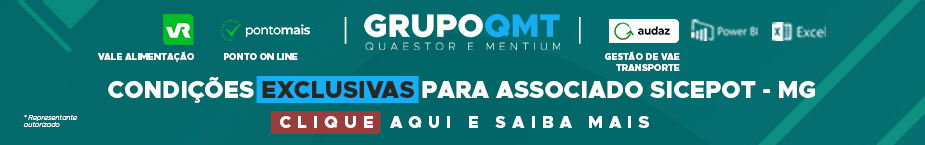 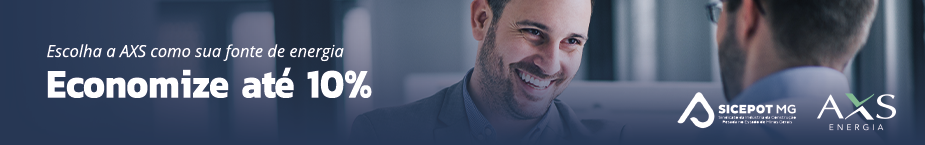 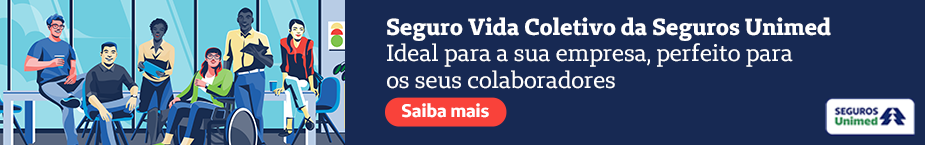 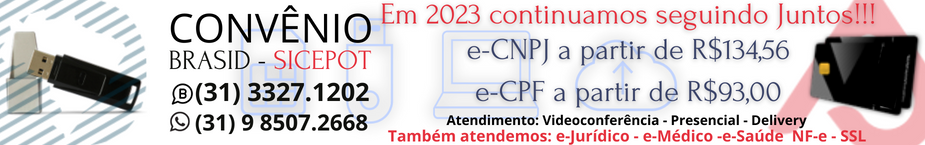 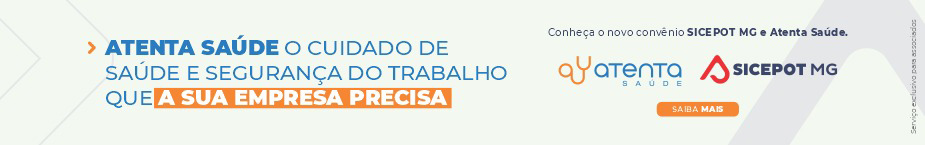 